Publicado en Cerdanyola el 18/09/2019 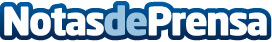 Pies secos y talones agrietados tienen fácil solución según los expertos de Clínica TecnopeuLa piel es un órgano que se debe cuidar diariamente, ya que según los expertos de Clínica Tecnopeu, es la barrera de entrada de muchos microorganismosDatos de contacto:e-deon.netComunicación · Diseño · Marketing931929647Nota de prensa publicada en: https://www.notasdeprensa.es/pies-secos-y-talones-agrietados-tienen-facil Categorias: Medicina Sociedad Otros deportes http://www.notasdeprensa.es